76/2564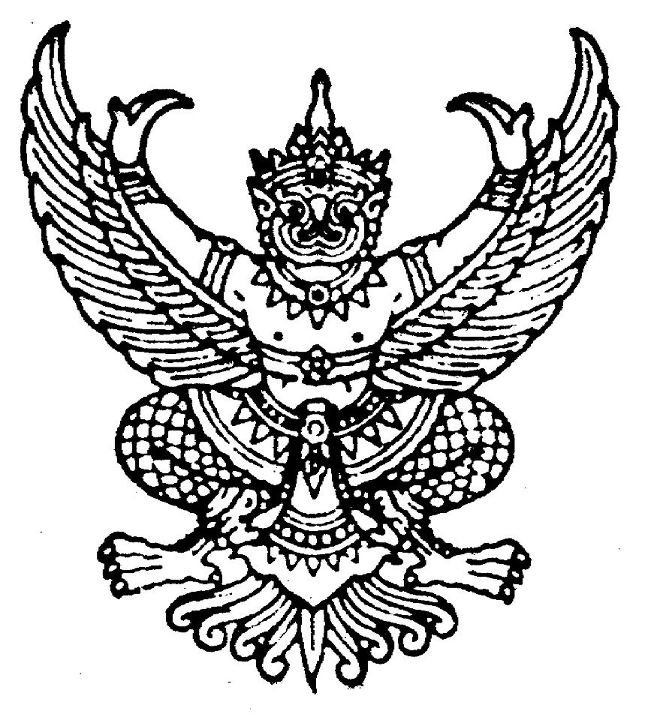 ประกาศองค์การบริหารส่วนตำบลช้างกลางเรื่อง  การกำหนดจำนวนครั้งของการลาและการมาทำงานสายของพนักงานส่วนตำบล        พนักงานครูองค์การบริหารส่วนตำบล ลูกจ้างประจำ และพนักงานจ้างตามภารกิจ     ประจำปีงบประมาณ พ.ศ. 2565……………………………………..………….		ตามประกาศคณะกรรมการพนักงานส่วนตำบลจังหวัดนครศรีธรรมราช  เรื่องหลักเกณฑ์และเงื่อนไขเกี่ยวกับการบริหารงานองค์การบริหารส่วนตำบล  หมวด 10 เรื่องการเลื่อนขั้นเงินเดือน  ข้อ  207                ลงวันที่ 9 ธันวาคม 2545  กำหนดให้พนักงานส่วนตำบลซึ่งจะได้รับการพิจารณาการเลื่อนขั้นในแต่ละครั้งต้องอยู่ในหลักเกณฑ์ที่กำหนด รวมถึงการมาปฏิบัติราชการ ต้องไม่ลาหรือมาทำงานสายเกินจำนวนครั้งที่นายกองค์การบริหารส่วนตำบล หรือผู้ที่ได้รับมอบหมายกำหนดเป็นหนังสือไว้แล้วแต่กรณี นั้น		องค์การบริหารส่วนตำบลช้างกลางเป็นองค์การบริหารส่วนตำบลประเภทสามัญ เจ้าหน้าที่แต่ละตำแหน่งมีภารกิจหน้าที่แตกต่างกันไปตามมาตรฐานกำหนดตำแหน่ง ซึ่งแต่ละตำแหน่งมีลักษณะงานที่เฉพาะตัว มีหน้าที่รับผิดชอบงานแต่ละงานไม่เหมือนกัน มีความชำนาญงานในหน้าที่แตกต่างกัน บางตำแหน่งมีหน้าที่หรือภารกิจหลักที่ต้องประจำในสำนักงาน  แต่บางตำแหน่งต้องลงไปปฏิบัติหน้าที่หรือให้บริการประชาชนในพื้นที่ ในบางครั้งอาจมีหน้าที่หรือภารกิจเร่งด่วนที่ต้องดำเนินการ ซึ่งในเขตพื้นที่รับผิดชอบขององค์การบริหารส่วนตำบลช้างกลาง อำเภอช้างกลาง จังหวัดนครศรีธรรมราช  ประกอบด้วยหมู่ที่  1 ถึงหมู่ที่ 17  ตั้งอยู่ห่างจากตัวอำเภอช้างกลาง ประมาณ 10 กิโลเมตร และห่างจากตัวอำเภอเมืองนครศรีธรรมราช ประมาณ 45 กิโลเมตร  ในบางฤดูกาล โดยเฉพาะฤดูฝน (ช่วงเดือนกันยายน – พฤศจิกายน) เมื่อมีฝนตกหนักหรือลมพัดแรง อาจทำให้บางพื้นที่ในแต่ละหมู่บ้านประสบปัญหาอุทกภัยหรือ วาตภัย หรือประสบปัญหาภัยแล้งในบางฤดูกาล ในส่วนของพนักงานส่วนตำบล พนักงานครูองค์การบริหารส่วนตำบล ลูกจ้างประจำ และพนักงานจ้างตามภารกิจ  จึงต้องเตรียมพร้อมในการรับมือกับสถานการณ์ที่อาจเกิดขึ้นได้ตลอดทั้งปี  ดังนั้น   ในการมาปฏิบัติราชการและการลาต่างๆ  ของพนักงานส่วนตำบลและพนักงานจ้างของพนักงานองค์การบริหารส่วนตำบลช้างกลาง ขอให้พิจารณาถึงความจำเป็นของเวลาในการมาปฏิบัติราชการและเหตุแห่ง การลาทุกครั้ง ทั้งนี้ขอให้คำนึงถึงการให้บริการประชาชนในพื้นที่เป็นสำคัญ 		อาศัยอำนาจตามความใน 15 ประกอบกับมาตรา  25 แห่งพระราชบัญญัติระเบียบบริหารงานบุคคลส่วนท้องถิ่น พ.ศ. 2542, ประกาศคณะกรรมการพนักงานส่วนตำบลจังหวัดนครศรีธรรมราช ข้อ  207  เรื่อง หลักเกณฑ์และเงื่อนไขเกี่ยวกับการบริหารงานบุคคลขององค์การบริหารส่วนตำบล  ลงวันที่ 9 ธันวาคม 2545 (และแก้ไขเพิ่มเติมถึงปัจจุบัน) และประกาศคณะกรรมการพนักงานส่วนตำบลจังหวัดนครศรีธรรมราช เรื่อง หลักเกณฑณ์เกี่ยวกับพนักงานจ้าง ลงวันที่ 26 กรกฎาคม 2557 (และแก้ไขเพิ่มเติมถึงปัจจุบัน)  องค์การบริหารส่วนตำบลช้างกลาง  จึงกำหนดจำนวนครั้งของการลาและการมาทำงานสายของพนักงานส่วนตำบล พนักงานครูองค์การบริหารส่วนตำบล ลูกจ้างประจำ และพนักงานจ้างตามภารกิจ  ดังต่อไปนี้ข้อ 1...2		ข้อ 1.  ประกาศนี้ให้ใช้บังคับตั้งแต่ปีงบประมาณ พ.ศ. 2565 เป็นต้นไป		ข้อ 2.  พนักงานส่วนตำบล พนักงานครูองค์การบริหารส่วนตำบล ลูกจ้างประจำ  และพนักงานจ้างตามภารกิจ ในครึ่งปีที่แล้วมาจะต้องไม่ลาหรือมาทำงานสายเกินจำนวนหรือครั้ง ดังนี้  ลาพักผ่อนไม่เกินสิทธิ์ตามที่หลักเกณฑ์ หรือระเบียบกำหนด ลาป่วยไม่เกินสิทธิ์ตามที่หลักเกณฑ์ หรือระเบียบกำหนด 2.3 ลากิจไม่เกินสิทธิ์ตามที่หลักเกณฑ์ หรือระเบียบกำหนด 2.4 มาทำงานสาย (1)  พนักงานส่วนตำบล และลูกจ้างประจำ เลื่อนเงินเดือนครึ่งขั้น 		มาทำงานสายไม่เกิน   10 ครั้งเลื่อนเงินเดือนหนึ่งขั้น 		มาทำงานสายไม่เกิน     5 ครั้ง เลื่อนเงินเดือนหนึ่งขั้นครึ่ง 	มาทำงานสายไม่เกิน     3 ครั้ง                                     (2)  พนักงานครูองค์การบริหารส่วนตำบล เลื่อนเงินเดือน 1.21-2.00% 	มาทำงานสายไม่เกิน   10 ครั้งเลื่อนเงินเดือน 2.01-2.80% 	มาทำงานสายไม่เกิน     5 ครั้งเลื่อนเงินเดือน 2.81-6.00% 	มาทำงานสายไม่เกิน     3 ครั้ง  (3) พนักงานจ้างตามภารกิจเลื่อนค่าตอบแทน 1.21-2.00%	มาทำงานสายไม่เกิน   10 ครั้งเลื่อนค่าตอบแทน 2.01-2.80%	มาทำงานสายไม่เกิน     5 ครั้งเลื่อนค่าตอบแทน 2.81-6.00%	มาทำงานสายไม่เกิน     3 ครั้ง2.5  ไม่มีการลาใดๆ ในสัปดาห์สุดท้ายของรอบการประเมินนั้นๆ (หากลาป่วยต้องมี     ใบรับรองแพทย์ประกอบการลาตามระเบียบกำหนด)		ข้อ 3. กรณีพนักงานส่วนตำบล พนักงานครูองค์การบริหารส่วนตำบล  ลูกจ้างประจำ และพนักงานจ้าง ผู้ใดที่ลาหรือมาทำงานสายเกินจำนวนวันหรือครั้งที่กำหนดตาม ข้อ 2. แต่ผู้บังคับบัญชาพิจารณาเห็นว่ามีเหตุผลอันควรในเหตุแห่งการลาและการมาปฏบัติงานของพนักงานส่วนตำบล พนักงานครูองค์การบริหารส่วนตำบล ลูกจ้างประจำ และพนักงานจ้างผู้นั้น ให้ผู้บังคับบัญชาเสนอชี้แจงเหตุผลที่สมควรได้รับการพิจารณาเลื่อนขั้นเงินเดือนหรือการประเมินผลการปฏิบัติงาน ให้พนักงานส่วนตำบล พนักงานครูองค์การบริหารส่วนตำบล ลูกจ้างประจำ และพนักงานจ้าง ได้เป็นการเฉพาะราย 		ข้อ 4. องค์การบริหารส่วนตำบลช้างกลางจะนำผลการประเมินประสิทธิภาพและประสิทธิผลการปฏิบัติงานมาเป็นหลักในการพิจารณาเลื่อนขั้นเงินเดือน เลื่อนขั้นค่าจ้าง เพิ่มค่าตอบแทน การได้รับค่าตอบแทนพิเศษ และการต่อสัญญาจ้างของพนักงานจ้าง ฯลฯ โดยพิจารณาประกอบกับข้อมูลการลา พฤติกรรมการมาทำงาน การรักษาวินัย การปฏิบัติตนเหมาะกับการเป็นเจ้าหน้าที่ขององค์การบริหารส่วนตำบลช้างกลางและข้อควรพิจารณาอื่นๆ จึงประกาศให้ทราบโดยทั่วกัน ประกาศ  ณ  วันที่   6   เดือนกันยายน   พ.ศ. 2564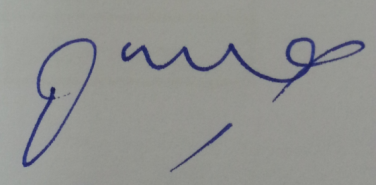             (นายจารึก  รัตนบุรี)            นายกองค์การบริหารส่วนตำบลช้างกลาง                  บันทึกข้อความ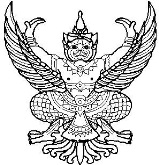 ส่วนราชการ  สำนักปลัดอบต.ช้างกลาง  ฝ่ายบริหารงานทั่วไป งานการเจ้าหน้าที่ โทร.  ๐  ๗๕๗๕  ๕๕๕๕ - ๖  โทรสาร  ๐  ๗๕๗๕  ๕๕๕๗    ที่  นศ 71201/สป. 630   กจ.	  153	 	                       วันที่   6  กันยายน  พ.ศ. ๒๕64เรื่อง  การกำหนดจำนวนครั้งของการลาและการมาทำงานสายของพนักงานส่วนตำบล พนักงานครูองค์การ        บริหารส่วนตำบล ลูกจ้างประจำ และพนักงานจ้างตามภารกิจ ประจำปีงบประมาณ พ.ศ. 2565เรียน  นายกองค์การบริหารส่วนตำบลช้างกลาง	๑.  เรื่องเดิม	     	  ตามประกาศองค์การบริหารส่วนตำบลช้างกลาง ฉบับลงวันที่ 2 กันยายน 2563 การกำหนดจำนวนครั้งของการลาและการมาทำงานสายของพนักงานส่วนตำบล พนักงานครูองค์การบริหารส่วนตำบล ลูกจ้างประจำ และพนักงานจ้างตามภารกิจ ประจำปีงบประมาณ พ.ศ. 2564  ใกล้จะสิ้นสุดในวันที่ 30 กันยายน 2564 นั้น	      ๒.  ข้อเท็จจริง										           ตามประกาศคณะกรรมการพนักงานส่วนตำบลจังหวัดนครศรีธรรมราช  เรื่องหลักเกณฑ์และเงื่อนไขเกี่ยวกับการบริหารงานองค์การบริหารส่วนตำบล  หมวด 10 เรื่องการเลื่อนขั้นเงินเดือน  ข้อ  207  ลงวันที่ 9 ธันวาคม 2545  กำหนดให้พนักงานส่วนตำบลซึ่งจะได้รับการพิจารณาการเลื่อนขั้นในแต่ละครั้งต้องอยู่ในหลักเกณฑ์ที่กำหนด รวมถึงการมาปฏิบัติราชการ ต้องไม่ลาหรือมาทำงานสายเกินจำนวนครั้งที่นายกองค์การบริหารส่วนตำบล หรือผู้ที่ได้รับมอบหมายกำหนดเป็นหนังสือไว้แล้วแต่กรณี นั้นองค์การบริหารส่วนตำบลช้างกลางเป็นองค์การบริหารส่วนตำบลประเภทสามัญ เจ้าหน้าที่      แต่ละตำแหน่งมีภารกิจหน้าที่แตกต่างกันไปตามมาตรฐานกำหนดตำแหน่ง ซึ่งแต่ละตำแหน่งมีลักษณะงานที่เฉพาะตัว มีหน้าที่รับผิดชอบงานแต่ละงานไม่เหมือนกัน มีความชำนาญงานในหน้าที่แตกต่างกัน บางตำแหน่งมีหน้าที่หรือภารกิจหลักที่ต้องประจำในสำนักงาน  แต่บางตำแหน่งต้องลงไปปฏิบัติหน้าที่หรือให้บริการประชาชนในพื้นที่ ในบางครั้งอาจมีหน้าที่หรือภารกิจเร่งด่วนที่ต้องดำเนินการ ซึ่งในเขตพื้นที่รับผิดชอบขององค์การบริหารส่วนตำบลช้างกลาง อำเภอช้างกลาง จังหวัดนครศรีธรรมราช  ประกอบด้วยหมู่ที่ 1 ถึงหมู่ที่ 17 ตั้งอยู่ห่างจากตัวอำเภอช้างกลาง ประมาณ 10 กิโลเมตร และห่างจากตัวอำเภอเมืองนครศรีธรรมราช ประมาณ 45 กิโลเมตร  ในบางฤดูกาล โดยเฉพาะฤดูฝน (ช่วงเดือนกันยายน – พฤศจิกายน) เมื่อมีฝนตกหนักหรือลมพัดแรง อาจทำให้บางพื้นที่ในแต่ละหมู่บ้านประสบปัญหาอุทกภัยหรือ วาตภัย หรือประสบปัญหาภัยแล้งในบางฤดูกาล  ในส่วนของพนักงานส่วนตำบล พนักงานครูองค์การบริหารส่วนตำบล ลูกจ้างประจำ และพนักงานจ้างตามภารกิจ จึงต้องเตรียมพร้อมในการรับมือกับสถานการณ์ที่อาจเกิดขึ้นได้ตลอดทั้งปี  ดังนั้น                ในการมาปฏิบัติราชการและการลาต่างๆของพนักงานส่วนตำบลและพนักงานจ้างของพนักงานองค์การบริหารส่วนตำบลช้างกลาง ขอให้พิจารณาถึงความจำเป็นของเวลาในการมาปฏิบัติราชการและเหตุแห่งการลาทุกครั้ง ทั้งนี้ ขอให้คำนึงถึงการให้บริการประชาชนในพื้นที่เป็นสำคัญ        3.  ข้อกฎหมายและระเบียบที่เกี่ยวข้อง								  อาศัยอำนาจตามความใน 15 ประกอบกับมาตรา 23 แห่งพระราชบัญญัติระเบียบบริหารงานบุคคลส่วนท้องถิ่น พ.ศ. 2542, ประกาศคณะกรรมการพนักงานส่วนตำบลจังหวัดนครศรีธรรมราช ข้อ  207  เรื่อง หลักเกณฑ์และเงื่อนไขเกี่ยวกับการบริหารงานบุคคลขององค์การบริหารส่วนตำบล  ลงวันที่...2ลงวันที่ 9 ธันวาคม 2545 (และแก้ไขเพิ่มเติมถึงปัจจุบัน) และประกาศคณะกรรมการพนักงานส่วนตำบลจังหวัดนครศรีธรรมราช เรื่อง หลักเกณฑณ์เกี่ยวกับพนักงานจ้าง ลงวันที่ 26 กรกฎาคม 2557 (และแก้ไขเพิ่มเติมถึงปัจจุบัน)	4.  ข้อพิจารณา	  การกำหนดจำนวนครั้งของการลาและการมาทำงานสายของพนักงานส่วนตำบล พนักงานครูองค์การบริหารส่วนตำบล ลูกจ้างประจำ และพนักงานจ้างตามภารกิจ ประจำปีงบประมาณ พ.ศ. 2565 		ข้อ 1.  ประกาศนี้ให้ใช้บังคับตั้งแต่ปีงบประมาณ พ.ศ. 2565 เป็นต้นไป		ข้อ 2.  พนักงานส่วนตำบล พนักงานครูองค์การบริหารส่วนตำบล ลูกจ้างประจำ  และพนักงานจ้างตามภารกิจ ในครึ่งปีที่แล้วมาจะต้องไม่ลาหรือมาทำงานสายเกินจำนวนหรือครั้ง ดังนี้  ลาพักผ่อนไม่เกินสิทธิ์ตามที่หลักเกณฑ์ หรือระเบียบกำหนด ลาป่วยไม่เกินสิทธิ์ตามที่หลักเกณฑ์ หรือระเบียบกำหนด 2.3 ลากิจไม่เกินสิทธิ์ตามที่หลักเกณฑ์ หรือระเบียบกำหนด 2.4 มาทำงานสาย (1)  พนักงานส่วนตำบล และลูกจ้างประจำ เลื่อนเงินเดือนครึ่งขั้น 		มาทำงานสายไม่เกิน   10 ครั้งเลื่อนเงินเดือนหนึ่งขั้น 		มาทำงานสายไม่เกิน     5 ครั้ง เลื่อนเงินเดือนหนึ่งขั้นครึ่ง 	มาทำงานสายไม่เกิน     3 ครั้ง                                     (2)  พนักงานครูองค์การบริหารส่วนตำบล เลื่อนเงินเดือน 1.21-2.00% 	มาทำงานสายไม่เกิน   10 ครั้งเลื่อนเงินเดือน 2.01-2.80% 	มาทำงานสายไม่เกิน     5 ครั้งเลื่อนเงินเดือน 2.81-6.00% 	มาทำงานสายไม่เกิน     3 ครั้ง  (3) พนักงานจ้างตามภารกิจเลื่อนค่าตอบแทน 1.21-2.00%	มาทำงานสายไม่เกิน   10 ครั้งเลื่อนค่าตอบแทน 2.01-2.80%	มาทำงานสายไม่เกิน     5 ครั้งเลื่อนค่าตอบแทน 2.81-6.00%	มาทำงานสายไม่เกิน     3 ครั้ง2.5  ไม่มีการลาใดๆ ในสัปดาห์สุดท้ายของรอบการประเมินนั้นๆ (หากลาป่วยต้องมี     ใบรับรองแพทย์ประกอบการลาตามระเบียบกำหนด)		ข้อ 3. กรณีพนักงานส่วนตำบล พนักงานครูองค์การบริหารส่วนตำบล  ลูกจ้างประจำ และพนักงานจ้าง ผู้ใดที่ลาหรือมาทำงานสายเกินจำนวนวันหรือครั้งที่กำหนดตาม ข้อ 2. แต่ผู้บังคับบัญชาพิจารณาเห็นว่ามีเหตุผลอันควรในเหตุแห่งการลาและการมาปฏบัติงานของพนักงานส่วนตำบล พนักงานครูองค์การบริหารส่วนตำบล ลูกจ้างประจำ และพนักงานจ้างผู้นั้น ให้ผู้บังคับบัญชาเสนอชี้แจงเหตุผลที่สมควรได้รับการพิจารณาเลื่อนขั้นเงินเดือนหรือการประเมินผลการปฏิบัติงาน ให้พนักงานส่วนตำบล พนักงานครูองค์การบริหารส่วนตำบล ลูกจ้างประจำ และพนักงานจ้าง ได้เป็นการเฉพาะราย 		ข้อ 4. องค์การบริหารส่วนตำบลช้างกลางจะนำผลการประเมินประสิทธิภาพและประสิทธิผลการปฏิบัติงานมาเป็นหลักในการพิจารณาเลื่อนขั้นเงินเดือน เลื่อนขั้นค่าจ้าง เพิ่มค่าตอบแทน การได้รับค่าตอบแทน...3ค่าตอบแทนพิเศษ และการต่อสัญญาจ้างของพนักงานจ้าง ฯลฯ โดยพิจารณาประกอบกับข้อมูลการลา พฤติกรรมการมาทำงาน การรักษาวินัย การปฏิบัติตนเหมาะกับการเป็นเจ้าหน้าที่ขององค์การบริหารส่วนตำบลช้างกลางและข้อควรพิจารณาอื่นๆ 	5.  ข้อเสนอเพื่อโปรดพิจารณา            (นางพิชญา  ศรีจำรัส)           นักทรัพยากรบุคคลชำนาญการ                     ความเห็นหัวหน้าฝ่ายบริหารงานทั่วไป                                                                     …………………………………………………………………                                                                     ………..…………………….…………………………………                                                          (นางพิชญา  ศรีจำรัส)                                                             นักทรัพยากรบุคคลชำนาญการ รักษาราชการแทน                                                          หัวหน้าฝ่ายบริหารงานทั่วไป           ความเห็นหัวหน้าสำนักปลัดองค์การบริหารส่วนตำบล                                                                …………………………………………………………………                                                               ………..…………………….…………………………………                                                    (นางสาวอรวรรรณ  หนูศักดิ์)                                                    หัวหน้าสำนักปลัดองค์การบริหารส่วนตำบล                                                 ความเห็นปลัดองค์การบริหารส่วนตำบล                                                                      .......................................................................                                                  .......................................................................                                                   (นายวิชิต  เทพพิชัย )                                                  ปลัดองค์การบริหารส่วนตำบลช้างกลางความเห็นนายกองค์การบริหารส่วนตำบล(     )  เห็นด้วยตามที่เสนอข้างต้น ให้นักทรัพยากรบุคคลมีประกาศฯ ต่อไป(     )  ไม่เห็นด้วยตามที่เสนอ (ระบุ) .........................................................................................................................................................................................................................................................................................................................................................................................................................................................................                (นายจารึก  รัตนบุรี)     นายกองค์การบริหารส่วนตำบลช้างกลางบันทึกข้อความส่วนราชการ	สำนักปลัด องค์การบริหารส่วนตำบลช้างกลาง   โทร.๐ ๗๕๗๕ ๕๕๕๕	ที่   นศ 71201/สป. 631  กจ. 154	วันที่    6   กันยายน  ๒๕๖4	เรื่อง   แจ้งเวียนประกาศกำหนดจำนวนครั้งของการลาและการมาทำงานสายของพนักงานส่วนตำบล พนักงานครู          องค์การบริหารส่วนตำบล ลูกจ้างประจำ และพนักงานจ้างตามภารกิจ  ประจำปีงบประมาณ พ.ศ. 2565 เรียน   เจ้าหน้าที่อบต.ช้างกลาง ทุกท่าน   	ตามที่องค์การบริหารส่วนตำบลช้างกลาง ได้ประกาศกำหนดจำนวนครั้งของการลาและการมาทำงานสายของพนักงานส่วนตำบล พนักงานครู องค์การบริหารส่วนตำบล ลูกจ้างประจำ และพนักงานจ้างตามภารกิจ  ฉบับลงวันที่  6 กันยายน  2564  ประจำปีงบประมาณ พ.ศ. 2565  ไปแล้ว นั้น	องค์การบริหารส่วนตำบลช้างกลาง  จึงขอประชาสัมพันธ์ประกาศฯ ข้างต้นให้เจ้าหน้าที่ในสังกัดองค์การบริหารส่วนตำบลทราบเพื่อถือปฏิบัติ	เพื่อโปรดถือปฏิบัติ 	       	   (นายจารึก  รัตนบุรี)		       					 นายกองค์การบริหารส่วนตำบลช้างกลาง       บัญชีการแจ้งเวียนประกาศกำหนดจำนวนครั้งของการลาและการมาทำงานสายของพนักงานส่วนตำบล พนักงานครูองค์การบริหารส่วนตำบล ลูกจ้างประจำ และพนักงานจ้างตามภารกิจ  ประจำปีงบประมาณ พ.ศ. 256523ที่ชื่อสกุลตำแหน่งลายมือชื่อ1นายวิชิตเทพพิชัยปลัดองค์การบริหารส่วนตำบล (นักบริหารงานท้องถิ่น) บริหารท้องถิ่นระดับกลาง2นางสาวอรวรรณหนูศักดิ์หัวหน้าสำนักปลัดอบต. (นักบริหารงานทั่วไป) อำนวยการท้องถิ่นระดับต้น3นายเอกวัฒน์นุมาศหัวหน้าฝ่ายบริหารงานสาธารณสุข (นักบริหารงานสาธารณสุขและสิ่งแวดล้อม) อำนวยการท้องถิ่นระดับต้น4นางสาวสุวภัทรเทวฤทธิ์หัวหน้าฝ่ายส่งเสริมการท่องเที่ยว                     (นักบริหารงานทั่วไป) อำนวยการท้องถิ่นระดับต้น5นายนิรุตติ์เชี่ยววิทย์หัวหน้าฝ่ายแผนงานและงบประมาณ                       (นักบริหารงานทั่วไป) อำนวยการท้องถิ่นระดับต้น6น.ส. สุพรรณีย์จันทร์ประสิทธิ์นักพัฒนาชุมชนชำนาญการ7นางพิชญาศรีจำรัสนักทรัพยากรบุคคลชำนาญการ8น.ส. หฤทัยตนุยาอภินันท์นักวิชาการศึกษาชำนาญการ9นางอุไรวรรณ นันต๊ะรัตน์นักวิเคราะห์นโยบายและแผนชำนาญการ10นายธนาพันธ์ตันสกุลจพง.ป้องกันและบรรเทาสาธารณภัยชำนาญงาน11นางกนกกาญจน์  ฝั่งชลจิตต์  เจ้าพนักงานธุรการชำนาญงาน12น.ส. รุจิรา จั่วนานเจ้าพนักงานธุรการปฏิบัติงาน13น.ส. กัลป์ณัฏฐาทิพยพงศ์เจ้าพนักงานสาธารณสุขปฏิบัติงาน14น.ส. พรรณรัตน์สงอาจินต์ครู15นายเชี่ยวชาญ  รามทัศน์นักการ16น.ส.ธารทิพย์รักการผู้อำนวยการกองคลัง (นักบริหารงานการคลัง) อำนวยการท้องถิ่นระดับต้น17นางภรณ์ภัสสรณ์จำนงค์ธรรมหัวหน้าฝ่ายบริหารงานคลัง (นักบริหารงานการคลัง) อำนวยการท้องถิ่นระดับต้น18น.ส. กุลริศา     กลับสติหัวหน้าฝ่ายการเงินและบัญชี (นักบริหารงานการคลัง) อำนวยการท้องถิ่นระดับต้น19นางณิชาภัทรมุณีวรรณ์หัวหน้าฝ่ายพัฒนารายได้ (นักบริหารงานการคลัง) อำนวยการท้องถิ่นระดับต้น20น.ส.จิราภรณ์ ขาวหนูนาหัวหน้าฝ่ายพัสดุและทรัพย์สิน(นักบริหารงานการคลัง) อำนวยการท้องถิ่นระดับต้น21นางเสาวณีย์หมวดทองมีเจ้าพนักงานพัสดุชำนาญงาน22นางสาววราภรณ์จันทร์ประทีปเจ้าพนักงานจัดเก็บรายได้ปฏิบัติงานที่ชื่อสกุลตำแหน่งลายมือชื่อ23นางสุธิดาวัชรดิษฐกุลเจ้าพนักงานพัสดุปฏิบัติงาน24นางศิวดาติ์  นนทองเจ้าพนักงานการเงินและบัญชี25นายธีระพลบรรณราชผู้อำนวยการกองช่าง (นักบริหารงานช่าง) อำนวยการท้องถิ่นระดับต้น26นายสรายุทธ์ควรรำพึงวิศวกรโยธาชำนาญการ27นายณัฐชาล่องจ้านายช่างโยธาชำนาญงาน28นายพิภพโชคเจริญนพคุณเจ้าพนักงานประปาชำนาญงาน29น.ส. รุ่งนภา  ศรีรักษ์เจ้าพนักงานธุรการปฏิบัติงาน30สิบเอกณัฐพงศ์สุทธิภิบาลนายช่างโยธาปฏิบัติงาน31น.ส. วิมลศรีถาวรผู้ช่วยครูผู้ดูแลเด็ก32น.ส. ศิริพรศิลปวิสุทธิ์ผู้ช่วยครูผู้ดูแลเด็ก33น.ส. พวงเพชรสงอาจินต์ผู้ดูแลเด็ก (ทักษะ)34น.ส. มยุรฉัตร คงแก้วผู้ดูแลเด็ก (ทักษะ)35น.ส. สุภารัตน์  แซ่อื้อผู้ดูแลเด็ก (ทักษะ)36น.ส. อรวรรณ ราพฤทธิ์ผู้ดูแลเด็ก (ทักษะ)37นางณิชาภัทร  รัตนญาผู้ดูแลเด็ก (ทักษะ)38นายภานุพงษ์ชอบผลพนักงานขับรถยนต์39น.ส. นันทพรสิทธิสมบูรณ์ผช.เจ้าพนักงานพัฒนาชุมชน40นายธำรงค์ทิพย์สุราษฏร์พนักงานขับเครื่องจักรกลขนาดหนัก (รถบรรทุกขยะ)41นายศักดิ์ชาย  ระเบียบโอษฐ์พนักงานขับเครื่องจักรกลขนาดเบา (รถบรรทุกขยะ)42นายอนันต์ชูยงค์คนงานประจำรถขยะ43นายนาถติชัยสุขสวัสดิ์คนงานประจำรถขยะ44นายเจริญสมวงค์คนงานประจำรถขยะ45นายสุรศักดิ์คงรักษ์คนงานประจำรถขยะ46น.ส. จันสุฑาด่านเสือเรืองผู้ช่วยเจ้าพนักงานพัสดุ47นายสุธรรมไพฑูรย์พนักงานผลิตน้ำประปา48นายอโนทัยอินทรโชติพนักงานผลิตน้ำประปา49นายแสนศักดิ์นวลละอองพนักงานผลิตน้ำประปา50นายสมพรนินทศรีผู้ช่วยนายช่างไฟฟ้า51นายไพรัตน์จันทร์นุ่นพนักงานผลิตน้ำประปา52น.ส. กชพร  พงธิพันธ์คนงาน53น.ส. สุภาวดีอินทรัตน์คนงาน54นางสุรัชนีไชยเสนาคนงาน55นายอำพรเกิดสวัสดิ์ยาม56นายธงชัย  ภักดีสุวรรณภารโรง57นางถกลกันต์แผ่นทองพนักงานจดมาตรวัดน้ำที่ชื่อสกุลตำแหน่งลายมือชื่อ58นายเอรา เรืองฤทธิ์พนักงานจดมาตรวัดน้ำ59น.ส.กาญจนากระวิกคนงาน60น.ส.เสาวคนธ์รัตนบุรีคนงาน61นายกฤษดาบุญเกื้อคนงาน62นายสุรพงษ์พะโยมพนักงานผลิตน้ำประปา